telefono
email
URLLa richiesta è da inoltrare in tre copie all’Ufficio degli anziani e delle cure a domicilio.Repubblica e Cantone Ticino
Dipartimento della sanità e della socialità
Divisione dell'azione sociale e delle famiglieUfficio degli anziani e delle cure a domicilio
Viale Officina 6
6501 Bellinzona091 814 70 21
dss-uacd@ti.ch
https://www4.ti.ch/dss/dasf/uacdUfficio degli anziani e delle cure a domicilio
6501 BellinzonaRichiesta di sussidio per investimenti in istituti per anziani
Domanda definitiva Richiesta di sussidio per investimenti in istituti per anziani
Domanda definitiva In base all’art. 7 e 26 della Legge concernente il promovimento, il coordinamento e il finanziamento delle attività sociali a favore delle persone anziane (LAnz) del 30 novembre 2010In base all’art. 7 e 26 della Legge concernente il promovimento, il coordinamento e il finanziamento delle attività sociali a favore delle persone anziane (LAnz) del 30 novembre 2010La realizzazione del progetto non potrà iniziare prima della decisione di sussidio dell’istanza esecutiva competente per il sussidio (l’Ufficio degli anziani e delle cure a domicilio per contributi fino a 500’00 Fr. e il Gran Consiglio per contributi superiori). Tutti gli investimenti eseguiti o deliberati prima della decisione non potranno essere considerati per il computo del sussidio. In casi particolari e sufficientemente motivati, l’istanza esecutiva competente per il sussidio può autorizzare l’inizio anticipato della realizzazione del progetto impregiudicata la decisione sul sussidio (LSuss art.10).Legge sui sussidi cantonali (LSuss)Alfine di poter effettuare la verifica dei  disposti dell’art. 12 della Legge sui sussidi cantonali (LSuss) il richiedente ha l’obbligo di comunicare immediatamente all’ente sussidiante eventuali richieste di sussidio fatte ad altri enti pubblici o privati oppure il loro ottenimento.Per il finanziamento delle opere è stata fatta richiesta o sono stati ottenuti altri sussidi erogati da altri enti pubblici o privati?	 Sì	 NoSe sì, indicare il nominativo dell’ente finanziatore, l’importo erogato e copia della decisione di sussidio o copia della promessa di sussidio.La presente richiesta di sussidio non potrà essere considerata se l’opera non dispone di una licenza edilizia valida e cresciuta in giudicato1. Dati del richiedente / committente (persona / ente)1. Dati del richiedente / committente (persona / ente)1. Dati del richiedente / committente (persona / ente)1. Dati del richiedente / committente (persona / ente)1. Dati del richiedente / committente (persona / ente)Ente, istitutoPersona di contattoIndirizzoTelefono mobileTelefono ufficio/casaTelefono ufficio/casaE-mailSito InternetSito Internet2. Dati del proprietario (se non uguale al richiedente / committente)2. Dati del proprietario (se non uguale al richiedente / committente)2. Dati del proprietario (se non uguale al richiedente / committente)2. Dati del proprietario (se non uguale al richiedente / committente)2. Dati del proprietario (se non uguale al richiedente / committente)Ente, istitutoPersona di contattoIndirizzoTelefono mobileTelefono ufficio/casaTelefono ufficio/casaE-mailSito InternetSito Internet3. Dati relativi alla struttura da sussidiare3. Dati relativi alla struttura da sussidiare3. Dati relativi alla struttura da sussidiare3. Dati relativi alla struttura da sussidiare3. Dati relativi alla struttura da sussidiare3. Dati relativi alla struttura da sussidiare3. Dati relativi alla struttura da sussidiare3. Dati relativi alla struttura da sussidiare3. Dati relativi alla struttura da sussidiare3. Dati relativi alla struttura da sussidiareNome della strutturaNome della strutturaNome della strutturaComuneComuneComuneNo. mappaleNo. mappaleNo. mappaleBreve descrizione della struttura (tipo di offerta, no. camere, posti letto, ecc.)Breve descrizione della struttura (tipo di offerta, no. camere, posti letto, ecc.)Breve descrizione della struttura (tipo di offerta, no. camere, posti letto, ecc.)Breve descrizione della struttura (tipo di offerta, no. camere, posti letto, ecc.)Breve descrizione della struttura (tipo di offerta, no. camere, posti letto, ecc.)Breve descrizione della struttura (tipo di offerta, no. camere, posti letto, ecc.)Breve descrizione della struttura (tipo di offerta, no. camere, posti letto, ecc.)Breve descrizione della struttura (tipo di offerta, no. camere, posti letto, ecc.)Ultimi investimenti significativi (data e contenuti)Ultimi investimenti significativi (data e contenuti)Ultimi investimenti significativi (data e contenuti)Ultimi investimenti significativi (data e contenuti)Ultimi investimenti significativi (data e contenuti)Ultimi investimenti significativi (data e contenuti)Ultimi investimenti significativi (data e contenuti)Ultimi investimenti significativi (data e contenuti)Investimenti previsti per i prossimi 3 anni (tempistica e contenuti)Per i progetti realizzati a tappe, il sussidio viene calcolato tenendo conto dell’importo globale della spesa (LSuss art. 11a)Investimenti previsti per i prossimi 3 anni (tempistica e contenuti)Per i progetti realizzati a tappe, il sussidio viene calcolato tenendo conto dell’importo globale della spesa (LSuss art. 11a)Investimenti previsti per i prossimi 3 anni (tempistica e contenuti)Per i progetti realizzati a tappe, il sussidio viene calcolato tenendo conto dell’importo globale della spesa (LSuss art. 11a)Investimenti previsti per i prossimi 3 anni (tempistica e contenuti)Per i progetti realizzati a tappe, il sussidio viene calcolato tenendo conto dell’importo globale della spesa (LSuss art. 11a)Investimenti previsti per i prossimi 3 anni (tempistica e contenuti)Per i progetti realizzati a tappe, il sussidio viene calcolato tenendo conto dell’importo globale della spesa (LSuss art. 11a)Investimenti previsti per i prossimi 3 anni (tempistica e contenuti)Per i progetti realizzati a tappe, il sussidio viene calcolato tenendo conto dell’importo globale della spesa (LSuss art. 11a)Investimenti previsti per i prossimi 3 anni (tempistica e contenuti)Per i progetti realizzati a tappe, il sussidio viene calcolato tenendo conto dell’importo globale della spesa (LSuss art. 11a)Investimenti previsti per i prossimi 3 anni (tempistica e contenuti)Per i progetti realizzati a tappe, il sussidio viene calcolato tenendo conto dell’importo globale della spesa (LSuss art. 11a)Investimenti previsti per i prossimi 3 anni (tempistica e contenuti)Per i progetti realizzati a tappe, il sussidio viene calcolato tenendo conto dell’importo globale della spesa (LSuss art. 11a)4. Informazioni sul progetto4. Informazioni sul progetto4. Informazioni sul progetto4. Informazioni sul progetto4. Informazioni sul progetto4. Informazioni sul progetto Nuova costruzione	 Ristrutturazione	 Ampliamento	 Acquisto Nuova costruzione	 Ristrutturazione	 Ampliamento	 Acquisto altro:Se si tratta di costruzioni da rinnovare ed ampliare, occorre presentare la documentazione per tutto lo stabileSe è previsto un acquisto di immobili è necessario indicare:Se si tratta di costruzioni da rinnovare ed ampliare, occorre presentare la documentazione per tutto lo stabileSe è previsto un acquisto di immobili è necessario indicare:Se si tratta di costruzioni da rinnovare ed ampliare, occorre presentare la documentazione per tutto lo stabileSe è previsto un acquisto di immobili è necessario indicare:Se si tratta di costruzioni da rinnovare ed ampliare, occorre presentare la documentazione per tutto lo stabileSe è previsto un acquisto di immobili è necessario indicare:Se si tratta di costruzioni da rinnovare ed ampliare, occorre presentare la documentazione per tutto lo stabileSe è previsto un acquisto di immobili è necessario indicare:Breve descrizione del progettoBreve descrizione del progettoBreve descrizione del progettoBreve descrizione del progettoBreve descrizione del progettoIn che modo il nuovo progetto sarà determinante per il futuro della struttura?In che modo il nuovo progetto sarà determinante per il futuro della struttura?In che modo il nuovo progetto sarà determinante per il futuro della struttura?In che modo il nuovo progetto sarà determinante per il futuro della struttura?In che modo il nuovo progetto sarà determinante per il futuro della struttura?Chi assumerà la gestione operativa?Chi assumerà la gestione operativa?Data inizio lavoriData inizio lavoriData prevista per la fine dei lavoriData prevista per la fine dei lavori5. Preventivo (elencare le posizioni principali)5. Preventivo (elencare le posizioni principali)5. Preventivo (elencare le posizioni principali)5. Preventivo (elencare le posizioni principali)5. Preventivo (elencare le posizioni principali)5. Preventivo (elencare le posizioni principali)5. Preventivo (elencare le posizioni principali)5. Preventivo (elencare le posizioni principali)5. Preventivo (elencare le posizioni principali)5. Preventivo (elencare le posizioni principali)5. Preventivo (elencare le posizioni principali)5. Preventivo (elencare le posizioni principali)5. Preventivo (elencare le posizioni principali)DescrizioneDescrizioneDescrizioneDescrizioneImporto 
senza IVA	IVA	IVA	Totale IVA inclusaCHFCHFCHFCHFCHFCHFCHFCHFCHFCHFCHFCHFCHFCHFTotale investimentoTotale investimentoTotale investimentoTotale investimentoCHFCHFSono già stati assegnati dei mandati di prestazione? Sono già stati assegnati dei mandati di prestazione? Sono già stati assegnati dei mandati di prestazione? Sono già stati assegnati dei mandati di prestazione? Sono già stati assegnati dei mandati di prestazione?  Sì	 No Sì	 No Sì	 No Sì	 No Sì	 No Sì	 No Sì	 No Sì	 NoSono già stati eseguiti o deliberati dei lavori? Sono già stati eseguiti o deliberati dei lavori? Sono già stati eseguiti o deliberati dei lavori? Sono già stati eseguiti o deliberati dei lavori? Sono già stati eseguiti o deliberati dei lavori?  Sì	 No Sì	 No Sì	 No Sì	 No Sì	 No Sì	 No Sì	 No Sì	 NoSe sì, sono stati autorizzati dall’ente sussidiante? Se sì, sono stati autorizzati dall’ente sussidiante? Se sì, sono stati autorizzati dall’ente sussidiante? Se sì, sono stati autorizzati dall’ente sussidiante? Se sì, sono stati autorizzati dall’ente sussidiante?  Sì	 No Sì	 No Sì	 No Sì	 No Sì	 No Sì	 No Sì	 No Sì	 NodatadescrizioneCHFCHFdatadescrizioneCHFCHFdatadescrizioneCHFCHFdatadescrizioneCHFCHF6. Piano di finanziamento (IVA inclusa)6. Piano di finanziamento (IVA inclusa)6. Piano di finanziamento (IVA inclusa)6. Piano di finanziamento (IVA inclusa)6. Piano di finanziamento (IVA inclusa)6. Piano di finanziamento (IVA inclusa)6. Piano di finanziamento (IVA inclusa)6. Piano di finanziamento (IVA inclusa)6. Piano di finanziamento (IVA inclusa)Descrizione (mezzi propri, debito ipotecario, altri sussidi, etc.)Descrizione (mezzi propri, debito ipotecario, altri sussidi, etc.)Descrizione (mezzi propri, debito ipotecario, altri sussidi, etc.)Contributo cantonale richiestoContributo cantonale richiestoCHFCHFCHFCHFCHFTotaleTotaleTotaleCHF7. Commesse pubbliche7. Commesse pubbliche7. Commesse pubbliche7. Commesse pubblicheSi ricorda che se il committente rientra nel campo d’applicazione definito all’art. 2 della Legge sulle commesse pubbliche (LCPubb), le procedure di appalto dovranno sottostare ai disposti della legge citata ed eventualmente del Concordato intercantonale sugli appalti pubblici (CIAP).Art. 2 della Legge sulle commesse pubbliche (LCPubb) del 20 febbraio 2001Alla presente legge sono assoggettati:il Cantone, i Comuni e tutti gli enti di diritto pubblico per le attività che non abbiano esclusivamente carattere commerciale o industriale;altri committenti che sono:preposti a compiti cantonali, comunali o di altri enti di cui alla lettera a) oppuresussidiati, per oggetti o prestazioni, in misura superiore alla metà della spesa computabile o a un milione di franchi;i committenti, pubblici o privati, che esercitano nei settori dell’erogazione dell’acqua, dell’energia, nonché dei trasporti e delle telecomunicazioni in base a diritti esclusivi o speciali limitatamente alle commesse aggiudicate nel territorio cantonale, nell’ambito di queste attività e che non siano esentati tramite decisione (clausola di esenzione).Si ricorda che se il committente rientra nel campo d’applicazione definito all’art. 2 della Legge sulle commesse pubbliche (LCPubb), le procedure di appalto dovranno sottostare ai disposti della legge citata ed eventualmente del Concordato intercantonale sugli appalti pubblici (CIAP).Art. 2 della Legge sulle commesse pubbliche (LCPubb) del 20 febbraio 2001Alla presente legge sono assoggettati:il Cantone, i Comuni e tutti gli enti di diritto pubblico per le attività che non abbiano esclusivamente carattere commerciale o industriale;altri committenti che sono:preposti a compiti cantonali, comunali o di altri enti di cui alla lettera a) oppuresussidiati, per oggetti o prestazioni, in misura superiore alla metà della spesa computabile o a un milione di franchi;i committenti, pubblici o privati, che esercitano nei settori dell’erogazione dell’acqua, dell’energia, nonché dei trasporti e delle telecomunicazioni in base a diritti esclusivi o speciali limitatamente alle commesse aggiudicate nel territorio cantonale, nell’ambito di queste attività e che non siano esentati tramite decisione (clausola di esenzione).È stato nominato un consulente indipendente?      Sì	 NoSe sì, indicare il nominativo: L’assegnazione del mandato è stata ratificata dall’ente sussidiante?      Sì	 NoÈ stato nominato un consulente indipendente?      Sì	 NoSe sì, indicare il nominativo: L’assegnazione del mandato è stata ratificata dall’ente sussidiante?      Sì	 No8. Osservazioni8. Osservazioni8. Osservazioni8. Osservazioni9. Documentazione9. Documentazione9. Documentazione9. Documentazione9. DocumentazioneA questa richiesta è necessario allegare i seguenti documenti:A questa richiesta è necessario allegare i seguenti documenti:A questa richiesta è necessario allegare i seguenti documenti:	Richiesta scritta di sussidio da parte dell’ente proprietario per redazione del messaggio 	Documentazione complessiva e aggiornata della presentazione del progetto (concetto di funzionamento e presa a carico); motivazioni di eventuali modifiche richieste 	Confronto tra il programma dei locali del progetto di massima (se esistente) e quello definitivo  	Relazione tecnica del progetto e della costruzione / intervento 	Piano di situazione 1:500 o 1:1'000 con rappresentati il progetto e i limiti del terreno	Pianta, sezioni e facciate in scala 1:100, dalle quali sia possibile comprendere: le dimensioni e l’utilizzazione di tutte le superfici; l’arredamento; l’andamento del terreno; in caso di ristrutturazioni: sottolineatura grafica o in colore delle parti della costruzione esistenti, di quelle da abbattere e di quelle nuove (con legenda); se si tratta di costruzioni polivalenti: sottolineatura grafica o a colori dei locali presi in considerazione per il sussidio	Calcolo cubico (SIA 416) con schema verificabile 	Calcolo della superficie utile lorda SUL (SIA 416)	Preventivo dei costi CCC (codice dei costi di costruzione) a 3 cifre o CCE (codice dei costi secondo elementi) a 2 cifre separato per ciascun oggetto	Calcolo dei costi totali degli impianti di protezione civile con posti sanitari e impianti affini	Richiesta scritta di sussidio da parte dell’ente proprietario per redazione del messaggio 	Documentazione complessiva e aggiornata della presentazione del progetto (concetto di funzionamento e presa a carico); motivazioni di eventuali modifiche richieste 	Confronto tra il programma dei locali del progetto di massima (se esistente) e quello definitivo  	Relazione tecnica del progetto e della costruzione / intervento 	Piano di situazione 1:500 o 1:1'000 con rappresentati il progetto e i limiti del terreno	Pianta, sezioni e facciate in scala 1:100, dalle quali sia possibile comprendere: le dimensioni e l’utilizzazione di tutte le superfici; l’arredamento; l’andamento del terreno; in caso di ristrutturazioni: sottolineatura grafica o in colore delle parti della costruzione esistenti, di quelle da abbattere e di quelle nuove (con legenda); se si tratta di costruzioni polivalenti: sottolineatura grafica o a colori dei locali presi in considerazione per il sussidio	Calcolo cubico (SIA 416) con schema verificabile 	Calcolo della superficie utile lorda SUL (SIA 416)	Preventivo dei costi CCC (codice dei costi di costruzione) a 3 cifre o CCE (codice dei costi secondo elementi) a 2 cifre separato per ciascun oggetto	Calcolo dei costi totali degli impianti di protezione civile con posti sanitari e impianti affini	Piano di finanziamento con le relative garanzie (se già esistenti) in particolare con sussidi di altri enti pubblici, donazioni, ecc.	Copia della licenza edilizia cresciuta in giudicato	Se si tratta di acquisto di immobile: bozza del contratto d’acquisto, del contratto di diritto edilizio e del contratto di diritto d’acquisto	Se si tratta di affitto di immobili: bozza del contratto d’affitto 	Programma di costruzione e piano di pagamento (con suddivisione dei costi sull’arco degli anni previsti per l’intervento)	Indicazioni, pareri e perizie inerenti la sicurezza dell’immobile (ospiti e operatori), delle attrezzature di laboratorio (ispettorato del lavoro), sanitarie e terapeutiche e della polizia del fuoco10. Autocertificazione10. Autocertificazione10. Autocertificazione Si dichiara che le informazioni contenute nel presente questionario sono complete e veritiere e si autorizza l’ente ricevente ad acquisire eventuali informazioni complementari concernenti il progetto. Si dichiara l’impegno a rispettare tutte le leggi ed i criteri costruttivi settoriali. Si dichiara che le informazioni contenute nel presente questionario sono complete e veritiere e si autorizza l’ente ricevente ad acquisire eventuali informazioni complementari concernenti il progetto. Si dichiara l’impegno a rispettare tutte le leggi ed i criteri costruttivi settoriali.DataFirme e qualifica
delle persone autorizzate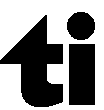 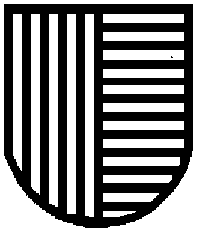 